实验室安全检查通报北京建筑大学 国有资产与实验室管理处        〔2024〕第6期，总第65期检查时间：2024年2月14日检查范围：建筑学院、土木学院、环能学院、电信学院、测绘学院、机电学院、理学院检查内容：实验室室内环境、用电安全、危化品存储、实验气体、仪器设备规范操作、登记台账管理等检查人员：焦驰宇、杨赛、赵子彦、郭婕各二级单位：为确保学校寒假期间实验室安全稳定运行，营造安全有效、秩序良好的实验室环境，2月14日，国资处对两校区实验室，重点是寒假期间开放实验室进行安全检查，现对7项新增隐患和1项往期通报中尚未整改的隐患进行通报。请相关二级单位高度重视，及时完成隐患整改工作。主要问题隐患详见附件2。附件：1. 实验室安全检查房间明细2. 实验室安全检查主要问题隐患国有资产与实验室管理处                           2024年2月14日附件1实验室安全检查房间明细 附件2实验室安全检查主要问题隐患序号校区学院楼宇房间号1西城建筑图书馆楼实验室2西城建筑教4楼实验室3西城建筑实验7号楼4西城土木实验1号楼1075西城环能实验1号楼3126西城环能实验2号楼3057西城环能实验2号楼3128西城环能实甲2号楼1029西城机电实验4号楼10410西城机电实验甲4号楼10511大兴土木岩土楼实验室12大兴土木大型多功能振动台阵实验室13大兴土木建材楼实验室14大兴土木学E楼地下一层实验室15大兴环能学B楼实验室16大兴环能雨水楼实验室17大兴环能基C20118大兴环能基C20519大兴机电学C楼实验室20大兴理学院基C13321大兴测绘学F楼实验室22大兴电信学D楼实验室序号校区学院楼宇房间号隐患整改情况隐患照片1大兴环能学BB122设备注水后有渗漏需及时清理整改中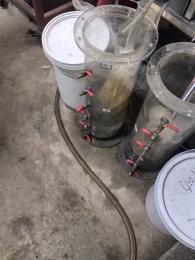 2大兴环能学B427实验室门未锁好整改中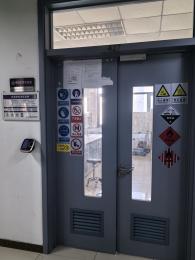 3大兴环能学B428危化品未上锁试剂、危废混存废液标签不规范堆放杂物整改中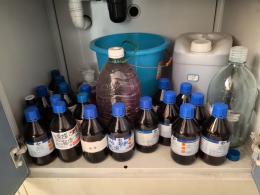 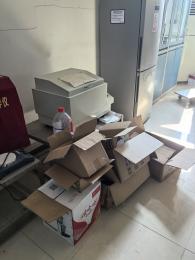 4大兴环能学B475需张贴应急喷淋检查记录整改中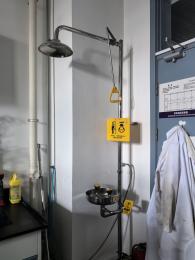 5大兴环能学B480冰箱内物品杂乱，开门易掉落整改中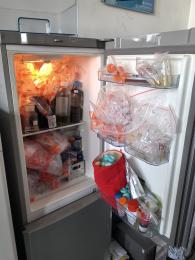 6大兴环能学B332化学品清单分类有误整改中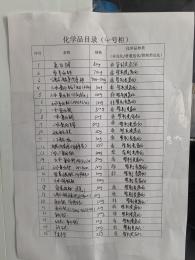 7大兴土木岩土楼202摄像头掉落整改中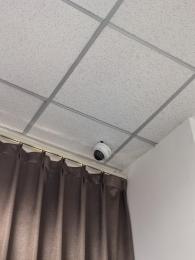 8西城环能实验甲2102观察窗遮挡整改中（第63期已通报）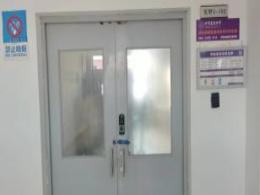 